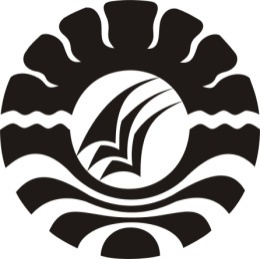 SKRIPSIPENINGKATAN KEMAMPUAN BAHASA EKSPRESIF ANAK MELALUI KEGIATAN CERITA GAMBAR SERI DI TAMAN KANAK-KANAKABA LEMO KECAMATAN KAJUARAKABUPATEN BONEDiajukan untuk Memenuhi Sebagian Persyaratan GunaMemperoleh Gelar Sarjana Pendidikan pada Program Studi Pendidikan Guru Pendidikan Anak Usia Dini Strata Satu Fakultas Ilmu PendidikanUniversitas Negeri MakassarSITTI HASMAH1149240253PROGRAM STUDI PENDIDIKAN GURU PENDIDIKAN ANAK USIA DINI FAKULTAS ILMU PENDIDIKANUNIVERSITAS NEGERI MAKASSAR2015KEMENTERIAN PENDIDIKAN DAN KEBUDAYAAN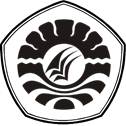 UNIVERSITAS NEGERI MAKASSARFAKULTAS ILMU PENDIDIKANPROGRAM STUDI PENDIDIKAN GURU PENDIDIKAN ANAK USIA DINIAlamat:Kampus UNM Tidung Jl. Tamalate I MakassarTelepon : 0411.883076 – 0411.884457Laman : www.unm.ac.idPERSETUJUAN PEMBIMBINGSkripsi dengan judul “peningkatan kemampuan Bahasa Ekspresif anak melalui Kegiatan Cerita Gambar Seri di Taman Kanak-kanak ABA Lemo Kecamatan Kajuara Kabupaten Bone”.Atas nama:	Nama		: Sitti HasmahNIM		: 1149240253Program Studi	: Pendidikan Guru Pendidikan Anak Usia Dini Fakultas		: Ilmu PendidikanSetelah diperiksa dan diujikan, telah memenuhi syarat untuk memperoleh gelar Sarjana Pendidikan (S.Pd) pada Program Studi Pendidikan Guru Pendidikan Anak Usia Dini (PG-PAUD) Fakultas Ilmu Pendidikan Universitas Negeri MakassarMakassar,  Februari 2015      KEMENTERIAN PENDIDIKAN DAN KEBUDAYAAN       UNIVERSITAS NEGERI MAKASSARFAKULTAS ILMU PENDIDIKAN               PROGRAM STUDI PENDIDIKAN GURU PENDIDIKAN ANAK USIA DINIAlamat : Kampus UNM Tidung Jl. Tamalate I MakassarTelepon : 0411.883076 – 0411.884457Laman : www.unm.ac.idPENGESAHAN UJIAN SKRIPSISkripsi atas nama Sitti Hasmah. NIM 1149240253. Judul: peningkatan kemampuan Bahasa Ekspresif anak melalui Kegiatan Cerita Gambar Seri di Taman Kanak-kanak ABA Lemo Kecamatan Kajuara Kabupaten Bone. Di terima oleh panitia Ujian Skripsi Fakultas Ilmu Pendidikan Universitas Negeri Makassar dengan SK Dekan No. 1068/UN36.4/AK/2015 Tanggal 30 Januari 2015 untuk memenuhi sebagian persyaratan memperoleh gelar Sarjana Pendidikan pada Program Studi Pendidikan Guru Pendidikan Anak Usia Dini (PGPAUD) pada hari Kamis, 02 Februari 2015.Disahkan:					Dekan Fakultas Ilmu Pendidikan 					Dr. Abdullah Sinring, M. Pd.					NIP. 19620303 198803 1 003Panitia Penguji :PERNYATAAN KEASLIAN SKRIPSISaya yang bertanda tangan di bawah ini:N a m a		: SITTI HASMAHNIM		: 114 9240 253Jurusan/Program Studi		: Pendidikan Guru Pendidikan Anak Usia Dini S1Judul Skripsi	:peningkatan kemampuan Bahasa Ekspresif anak melalui Kegiatan Cerita Gambar Seri di Taman Kanak-kanak ABA Lemo Kecamatan Kajuara Kabupaten Bone.Menyatakan dengan sebenarnya bahwa Skripsi yang saya tulis ini benar merupakan hasil karya saya sendiri dan bukan merupakan pengambilalihan tulisan atau pikiran orang lain yang saya akui sebagai hasil tulisan atau pikiran sendiri.Apabila dikemudian hari terbukti atau dapat dibuktikan bahwa Skripsi ini hasil  jiplakan, maka saya bersedia menerima sanksi atas perbuatan tersebut sesuai ketentuan yang berlaku.Makassar,    Februari 2015Yang Membuat Pernyataan,  NIM: 1149240253MOTTO“Maka bersabarlah engkau (Muhammad) dengan kesabaran yang baik”(TQS. Al Ma ‘Arij : 5)Karya ini kuperuntukkan kepada Ayahanda dan Ibunda tercintayang telah mengorbankan jiwa dan raganya dengan tulus, yang selalu berdoa untuk hidupku dan yang mencintai dan menyayangiku dengan sepenuh hati sehingga menjadi cambuk bagiku untuk meraih kesuksesanSITTI HASMAH. 2015. Peningkatan kemampuan Bahasa Ekspresif anak melalui Kegiatan Cerita Gambar Seri di Taman Kanak-kanak ABA Lemo Kecamatan Kajuara Kabupaten Bone. Skripsi. Dibimbing oleh  Dra.Hj. Bulkis Said, M.Si. dan Dr. Muhammad Akil Musi, S.Pd., M.Pd. pada Program studi Pendidikan Guru Pendidikan Anak Usia Dini (PGPAUD) Fakultas Ilmu Pendidikan Universitas Negeri Makassar.Rumusan masalah dalam penelitian ini adalah bagaimanakah peningkatan kemampuan bahasa ekspresif anak melalui kegiatan cerita gambar seri di Taman Kanak-kanak ABA Lemo Kecamatan Kajuara Kabupaten Bone? Yang bertujuan untuk mengetahui peningkatan kemampuan bahasa ekspresif anak melalui kegiatan cerita gambar seri di Taman Kanak-kanak ABA Lemo Kecamatan Kajuara Kabupaten Bone. Pendekatan yang digunakan dalam penelitian ini adalah pendekatan kualitatif dan jenis penelitiannya adalah Penelitian Tindakan Kelas (PTK) yang terdiri dari dua siklus dimana setiap siklus dilaksanakan sebanyak 2 kali pertemuan. Fokus penelitin ini adalah kemampuan bahasa ekspresif anak dan kegiatan cerita gambar seri. Prosedur penelitian meliputi perencanaan, pelaksanaan tindakan, observasi, dan refleksi. Subjek dalam penelitian ini adalah kelompok A Taman Kanak-kanak ABA Lemo Kecamatan Kajuara Kabupaten Bone yaitu 1 orang guru dan 12 orang anak didik. Tekhnik pengumpulan data yang digunakan yaitu observasi dan dokumentasi. Hasil penilitian menunjukkan bahwa pembentukan kemampuan bahasa ekspresif pada anak mengalami peningkatan, setelah di berikan pembelajaran dengan menggunakan cerita gambar seri hal tersebut terlihat Anak sudah mampu dalam mengembangkan kemampuan mengungkapkan kemampuan sikap pada orang lain dan kemampuan mengungkapkan fikiran atau gagasan secara verbal kepada orang lain yaitu pada siklus I kemampuan anak berada pada kategori cukup yaitu 58% sedangkan pada siklus II mengalami peningkatan 92% dengan kategori baik. Sehingga dapat disimpulkan bahwa dengan penerapan metode bercerita dengan gambar seri dapat meningkatkan kemampuan bahasa ekspresif pada anakPRAKATASyukur Alhamdulillah penulis ucapkan kehadirat Allah SWT yang telah melimpahkan hidayat, taufik, dan rahmat-Nya, sehingga Skripsi yang berjudul Peningkatan kemampuan Bahasa Ekspresif anak melalui Kegiatan Cerita Gambar Seri di Taman Kanak-kanak ABA Lemo Kecamatan Kajuara Kabupaten Bone.Penulis menyadari bahwa dalam proses penulisan Skripsi ini banyak mengalami kendala, namun berkat bantuan, bimbingan, dan kerjasama dari berbagai pihak dan berkah dari Allah SWT sehingga kendala-kendala yang dihadapi tersebut dapat di atasi. Untuk itu penulis menyampaikan ucapan terima kasih dan penghargaan  kepada Dra.Hj. Bulkis Said, M.Si. selaku pembimbing I dan Dr. Muhammad Akil Musi, S.Pd., M.Pd., selaku pembimbing II yang telah dengan sabar, tekun, tulus dan ikhlas meluangkan waktu, tenaga, dan pikiran untuk memberikan bimbingan, motivasi, arahan, dan saran-saran yang berharga kepada penulis selama penyusunan Skripsi.Pada kesempatan ini penulis juga menyampaikan ucapan terima kasih kepada:Prof. Dr. H. Arismunandar, M.Pd. selaku Rektor Universitas Negeri Makassar yang telah menerima penulis menuntut ilmu di FIP UNM.Dr. Abdullah Sinring, M.Pd. selaku Dekan, Drs. M. Ali Latif Amri, M.Pd. selaku PD I, Drs. A. Mappincara, M.Pd. selaku PD II, Drs. Muh. Faisal, M.Pd. selaku PD III yang telah mengizinkan, memberikan kesempatan kepada  penulis   untuk melaksanakan  penelitian   dan   menyiapkan   sarana   dan  prasaran  yang dibutuhkan selama menempuh pendidikan Program S1 FIP UNM.Syamsuardi, S.Pd., M.Pd. dan Arifin Manggau, S.Pd., M.Pd. masing-masing sebagai ketua dan sekretaris Program Studi PGPAUD FIP UNM yang telah mengizinkan, memberikan kesempatan kepada penulis untuk melaksanakan penelitian dan menyiapkan sarana dan prasarana yang dibutuhkan selama menempuh pendidikan Program S1 FIP UNM.Bapak dan Ibu Dosen Program Studi Pandidikan Guru Pendidikan Anak Usia Dini Fakultas Ilmu Pendidikan Universitas Negeri Makassar yang banyak menyuguhkan pengetahuan dan bantuan kepada penulis.Sukarni, S.Pd, AUD selaku kepala sekolah Taman Kanak-kanak ABA Lemo Kecamatan Kajuara Kabupaten Bone yang telah memberi dukungan, fasilitas dan pelayanan administrasi.Sukarni selaku Guru Kelompok A Taman Kanak-kanak ABA Lemo Kecamatan Kajuara Kabupaten Bone.Seluruh staf dewan guru Taman Kanak-kanak ABA Lemo Kecamatan Kajuara Kabupaten Bone yang telah banyak membantu selama penelitian. Kedua orangtua tercinta, serta seluruh keluarga besar yang telah banyak memberikan dukungan dan pengorbanan yang tulus, kesabaran serta doa restunya yang selalu mengiringi setiap langkah penulis.Rekan-rekan mahasiswa khususnya kelas kerjasama Sinjai yang telah banyak  memberi bantuan, kritikan dan saran kepada penulis selama penulisan Skripsi ini.Semua pihak  yang tidak dapat penulis sebut satu persatu yang telah membantu dalam penyelesaian penulisan Skripsi ini.Semoga semua kebaikan yang telah diberikan oleh Bapak dan Ibu serta semua pihak yang telah membantu penulisan selama ini, penulis doakan semoga mendapat balasan yang berlipat ganda dan menjadi amal sholeh di hadapan Allah SWT.Akhirnya penulis menyadari bahwa Skripsi ini masih banyak memiliki kekurangan, sehingga dengan segala kerendahan hati penulis mengharapkan saran dan kritik yang bersifat membangun demi kesempurnaan Skripsi ini. Semoga Skripsi ini dapat bermanfaat bagi kita semua. Amin.Bone,   Februari 2015 		Penulis,DAFTAR ISIHALAMAN JUDUL	iLEMBAR PERSETUJUAN PEMBIMBING	iiLEMBAR PENGESAHAN UJIAN SKRIPSI	iiiPERNYATAAN KEASLIAN SKRIPSI	ivMOTTO	vABSTRAK	viPRAKATA	viiDAFTAR ISI	 xDAFTAR TABEL	xiiDAFTAR GAMBAR                                                                                            xiiiDAFTAR LAMPIRAN                                                                                        xivBAB I PENDAHULUANLatar Belakang Masalah	1Rumusan Masalah	4Tujuan Penelitian	4Manfaat Penelitian	4BAB II KAJIAN PUSTAKA, KERANGKA PIKIR DAN HIPOTESIS               TINDAKANKajian Pustaka	6Perkembangan Bahasa	7Faktor-faktor yang mempengaruhi kemampuan bahasa ekspresif	13Indikator kemampuan bahasa ekspresif anak	15Pengertian cerita gambar seri	16Jenis-jenis cerita bergambar	17Elemen-elemen cerita bergambar	18Fungsi gambar dalam pembelajaran	19Tujuan bercerita	21Manfaat bercerita	22Ketentuan bercerita dalam gambar seri	23Penerapan cerita gambar seri di taman kanak-kanak	23Pengembangan bahasa ekspresif anak melalui cerita gambar seri	24Kerangka Pikir	25Hipotesis Tindakan	27BAB III METODE PENELITIANPendekatan dan Jenis Penelitian	28Fokus Penelitian	28Setting dan Subyek Penelitian	29Prosedur Penelitian	29Teknik Pengumpulan Data	33Teknik Analisis Data dan Indikator Keberhasilan	33BAB IV HASIL PENELITIAN DAN PEMBAHASANHasil Penelitian	36Pembahasan	73BAB V KESIMPULAN DAN SARANKesimpulan	77Saran	77 DAFTAR PUSTAKA	79DAFTAR TABELDAFTAR GAMBARNo.    Judul		                                                             HalamanSkema Kerangka Pikir	26Skema Prosedur Penelitian Tindakan Kelas	32DAFTAR LAMPIRANPembimbing IDra. Hj. Bulkis Said, M.Si.NIP. 19740402 200608 1 001Pembimbing IIMuh. Akil Musi. S.Pd., M.Pd.NIP. 19790326 200604 2 001Disahkan:Ketua Prodi PGPAUD FIP UNMSyamsuardi, S.Pd., M.Pd.NIP. 19830210 200812 1 002Ketua:Drs. M. Ali Latif Amri, M.Pd(........................)Sekretaris:Herman, S.Pd., M.Pd(........................)Pembimbing I:Dra. Hj. Bulkis Said, M.Si(........................)Pembimbing II:Dr. Muh. Akil Musi, S.Pd., M.Pd(........................)Penguji I:Azizah Amal, S.S., M.Pd(........................)Penguji II:Dra. Istiyani Idrus, M.Si(........................)No.JudulHalaman4.1Data anak didik TK ABA Lemo Kecamatan Kajuara Kabupaten Bone Tahun Ajaran 2014/2015374.2Data Kondisi Alat Bermain TK ABA Lemo Kecamatan Kajuara Kabupaten Bone374.3Hasil observasi Siklus I Pertemuan I474.4Hasil Observasi Siklus I Pertemuan II544.5Hasil Observasi Siklus II Pertemuan I654.6Hasil observasi Siklus II Pertemuan II71NoJudulHalaman1.Kisi-kisi Instrumen802.Lembar Observasi Guru813.Lembar Observasi Anak834.Lembar Observasi Guru (Siklus I Pertemuan I)845.Lembar Observasi Guru (Siklus I Pertemuan II)856.Lembar Observasi Guru (Siklus II Pertemuan I)867.Lembar Observasi Guru (Siklus II Pertemuan II)878.Lembar Kemampuan bahasa ekspresif anak Melalui kegiatan cerita gambar seri (Siklus I Pertemuan I)889.Lembar Observasi Kemampuan bahasa ekspresif Anak (Siklus I Pertemuan II)8910.Lembar Observasi Kemampuan bahasa ekspresif  Anak (Siklus II Pertemuan I)9011.Lembar Observasi Kemampuan bahasa ekspresif  Anak (Siklus II Pertemuan II)9112.Rencana Kegiatan Harian (Siklus I Pertemuan I)9213.Rencana Kegiatan Harian (Siklus I Pertemuan II)9414.Rencana Kegiatan Harian (Siklus II Pertemuan I)9615.Rencana Kegiatan Harian (Siklus II Pertemuan II)9816.Dokumentasi10017.Permohonan Izin Melakukan Penelitian dari FIP UNM18.Surat Izin/Rekomendasi Penelitian dari Kantor KESBANG dan  	119POLITIK Kab. Bone Prov. Sulawesi Selatan19.Surat Izin/Rekomendasi Penelitian dari DINAS PENDIDIKAN    PEMUDA DAN OLAHRAGA Kab. Bone Prov. Sulawesi Selatan20Surat Keterangan Telah Melaksanakan Penelitian dari Kepala  Taman Kanak-kanak ABA Lemo Kecamatan Kajuara Kabupaten Bone21Riwayat Hidup